Matbankens långsiktiga verksamhetsförutsättningar	Matbanken på Åland bedriver värdefull ideell verksamhet för att trygga behovet av mat och hygienartiklar för hjälpbehövande på Åland. Över 40 personer jobbar idag ideellt i verksamheten, ett mycket angeläget engagemang som gör livet lite drägligare för några av det åländska samhällets mest utsatta. Hittills har näringslivets- och allmänhetens bidrag räckt till för att finansiera grundverksamheten men föreningen är nu i behov av 30 000 euro för att täcka sina fasta kostnader.  Föreningen har sökt finansiering ur PAF-medel, men i syfte att garantera att verksamheten kan drivas vidare bör lagtinget uppdra åt regeringen att bistå med finansieringen.FÖRSLAG Moment: 41000 Övriga sociala uppgifter s. 71Anslag: Föreslås att anslaget ökas med 30 000 euro.
Momentmotivering: Föreslås att motiveringen under momentet ges ett tillägg med följande lydelse: "Under året förs en nära dialog med ideella aktörer som bedriver hjälpverksamhet åt utsatta ålänningar i akut behov av mat och hygienartiklar och vid behov bidrar regeringen med finansiellt stöd.”Mariehamn den 12 november 2018Axel JonssonBrage Eklund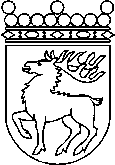 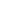 Ålands lagtingBUDGETMOTION nr    60/2018-2019BUDGETMOTION nr    60/2018-2019Lagtingsledamot DatumAxel Jonsson m.fl. 2018-11-12Till Ålands lagtingTill Ålands lagtingTill Ålands lagtingTill Ålands lagtingTill Ålands lagting